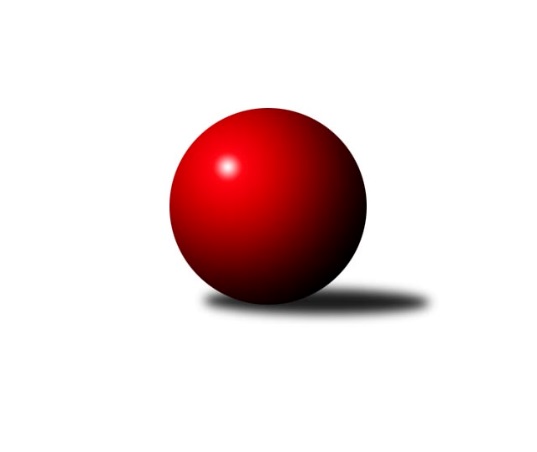 Č.16Ročník 2014/2015	7.2.2015Nejlepšího výkonu v tomto kole: 2569 dosáhlo družstvo: TJ Sokol Bohumín ˝B˝Krajský přebor MS 2014/2015Výsledky 16. kolaSouhrnný přehled výsledků:TJ VOKD Poruba ˝A˝	- TJ Sokol Bohumín˝C˝	7:1	2517:2293	9.0:3.0	7.2.TJ Sokol Bohumín ˝B˝	- TJ Nový Jičín ˝A˝	7:1	2569:2308	10.0:2.0	7.2.TJ Sokol Sedlnice ˝B˝	- TJ Unie Hlubina˝B˝	6:2	2451:2341	9.0:3.0	7.2.SKK Ostrava B	- TJ Frenštát p.R.˝A˝	6:2	2438:2302	7.5:4.5	7.2.TJ VOKD Poruba ˝B˝	- TJ Spartak Bílovec ˝A˝	3:5	2414:2471	6.0:6.0	7.2.TJ Opava ˝C˝	- TJ Sokol Dobroslavice ˝A˝	2:6	2417:2501	2.0:10.0	7.2.Tabulka družstev:	1.	TJ Sokol Dobroslavice ˝A˝	16	12	0	4	83.5 : 44.5 	116.0 : 76.0 	 2457	24	2.	TJ VOKD Poruba ˝A˝	16	10	1	5	79.0 : 49.0 	111.5 : 80.5 	 2451	21	3.	SKK Ostrava B	16	10	1	5	76.0 : 52.0 	108.0 : 84.0 	 2463	21	4.	TJ Frenštát p.R.˝A˝	16	9	1	6	72.0 : 56.0 	101.0 : 91.0 	 2438	19	5.	TJ Sokol Bohumín ˝B˝	16	8	0	8	67.0 : 61.0 	95.5 : 96.5 	 2425	16	6.	TJ Sokol Bohumín˝C˝	16	7	2	7	65.0 : 63.0 	91.5 : 100.5 	 2415	16	7.	TJ Spartak Bílovec ˝A˝	16	8	0	8	62.0 : 66.0 	94.0 : 98.0 	 2455	16	8.	TJ Nový Jičín ˝A˝	16	7	1	8	62.0 : 66.0 	98.0 : 94.0 	 2416	15	9.	TJ Sokol Sedlnice ˝B˝	16	7	0	9	52.0 : 76.0 	86.0 : 106.0 	 2389	14	10.	TJ VOKD Poruba ˝B˝	16	6	0	10	56.5 : 71.5 	92.0 : 100.0 	 2405	12	11.	TJ Opava ˝C˝	16	6	0	10	52.5 : 75.5 	84.5 : 107.5 	 2410	12	12.	TJ Unie Hlubina˝B˝	16	2	2	12	40.5 : 87.5 	74.0 : 118.0 	 2335	6Podrobné výsledky kola:	 TJ VOKD Poruba ˝A˝	2517	7:1	2293	TJ Sokol Bohumín˝C˝	Petr Oravec	 	 193 	 187 		380 	 1:1 	 379 	 	194 	 185		Alfréd Hermann	Jan Žídek	 	 230 	 207 		437 	 2:0 	 378 	 	189 	 189		Lubomír Richter	Břetislav Mrkvica	 	 235 	 197 		432 	 2:0 	 352 	 	168 	 184		Pavel Plaček	Jan Míka	 	 193 	 222 		415 	 1:1 	 405 	 	207 	 198		Martina Honlová	Ladislav Míka	 	 209 	 194 		403 	 1:1 	 419 	 	196 	 223		Jozef Kuzma	Martin Skopal	 	 233 	 217 		450 	 2:0 	 360 	 	185 	 175		Jan Zaškolnýrozhodčí: Nejlepší výkon utkání: 450 - Martin Skopal	 TJ Sokol Bohumín ˝B˝	2569	7:1	2308	TJ Nový Jičín ˝A˝	Kamila Vichrová	 	 189 	 222 		411 	 1:1 	 361 	 	190 	 171		Libor Jurečka	Jaroslav Klus	 	 220 	 194 		414 	 2:0 	 353 	 	187 	 166		Jiří Madecký	Karol Nitka	 	 205 	 205 		410 	 1:1 	 412 	 	186 	 226		Ivana Volná	Jaromír Piska	 	 228 	 223 		451 	 2:0 	 439 	 	220 	 219		Jan Pospěch	Lada Péli	 	 205 	 202 		407 	 2:0 	 363 	 	181 	 182		Eva Telčerová	Libor Krajčí	 	 232 	 244 		476 	 2:0 	 380 	 	222 	 158		Michal Pavič *1rozhodčí: střídání: *1 od 51. hodu Radek ChovanecNejlepší výkon utkání: 476 - Libor Krajčí	 TJ Sokol Sedlnice ˝B˝	2451	6:2	2341	TJ Unie Hlubina˝B˝	Michaela Tobolová	 	 204 	 208 		412 	 1:1 	 408 	 	217 	 191		Josef Hájek	Barbora Janyšková	 	 203 	 203 		406 	 2:0 	 375 	 	183 	 192		Jan Petrovič	Rostislav Kletenský	 	 230 	 214 		444 	 1:1 	 446 	 	218 	 228		Václav Rábl	Renáta Janyšková	 	 202 	 198 		400 	 1:1 	 416 	 	189 	 227		Josef Kyjovský	Adéla Sobotíková	 	 204 	 205 		409 	 2:0 	 362 	 	186 	 176		Petr Foniok	Stanislav Brejcha	 	 195 	 185 		380 	 2:0 	 334 	 	187 	 147		Lubomír Jančarrozhodčí: Nejlepší výkon utkání: 446 - Václav Rábl	 SKK Ostrava B	2438	6:2	2302	TJ Frenštát p.R.˝A˝	Jan Polášek	 	 240 	 181 		421 	 1:1 	 385 	 	192 	 193		Petr Bábíček	Jan Pavlosek	 	 206 	 222 		428 	 2:0 	 366 	 	202 	 164		Tomáš Binek	Michal Blinka	 	 179 	 206 		385 	 1.5:0.5 	 356 	 	179 	 177		Jaroslav Petr	Lenka Pouchlá	 	 191 	 203 		394 	 0:2 	 401 	 	197 	 204		Zdeněk Bordovský	Miroslav Složil	 	 194 	 221 		415 	 1:1 	 416 	 	211 	 205		Jiří Petr	Daneš Šodek	 	 194 	 201 		395 	 2:0 	 378 	 	193 	 185		Milan Kučerarozhodčí: Nejlepší výkon utkání: 428 - Jan Pavlosek	 TJ VOKD Poruba ˝B˝	2414	3:5	2471	TJ Spartak Bílovec ˝A˝	Lukáš Trojek	 	 224 	 222 		446 	 2:0 	 417 	 	208 	 209		Karel Šnajdárek	Richard Šimek	 	 195 	 204 		399 	 1:1 	 410 	 	221 	 189		Tomáš Binar	Vojtěch Turlej	 	 227 	 202 		429 	 2:0 	 396 	 	204 	 192		Milan Binar	Libor Žíla	 	 220 	 195 		415 	 1:1 	 393 	 	182 	 211		David Binar	Antonín Chalcář	 	 182 	 170 		352 	 0:2 	 438 	 	217 	 221		Vladimír Štacha	Roman Klímek	 	 177 	 196 		373 	 0:2 	 417 	 	214 	 203		Antonín Fabíkrozhodčí: Nejlepší výkon utkání: 446 - Lukáš Trojek	 TJ Opava ˝C˝	2417	2:6	2501	TJ Sokol Dobroslavice ˝A˝	Jana Tvrdoňová	 	 200 	 189 		389 	 0:2 	 430 	 	212 	 218		Karel Ridl	Michal Blažek	 	 215 	 208 		423 	 1:1 	 400 	 	182 	 218		René Gazdík	Václav Boháčík	 	 209 	 196 		405 	 0:2 	 441 	 	226 	 215		Petr Číž	Petr Schwalbe	 	 177 	 198 		375 	 0:2 	 393 	 	178 	 215		Libor Veselý	Milan Franer	 	 189 	 203 		392 	 0:2 	 416 	 	204 	 212		Karel Kuchař	Rudolf Tvrdoň	 	 234 	 199 		433 	 1:1 	 421 	 	215 	 206		Ivo Kováříkrozhodčí: Nejlepší výkon utkání: 441 - Petr ČížPořadí jednotlivců:	jméno hráče	družstvo	celkem	plné	dorážka	chyby	poměr kuž.	Maximum	1.	Michal Pavič 	TJ Nový Jičín ˝A˝	436.71	283.4	153.3	2.5	8/8	(492)	2.	Radek Škarka 	TJ Nový Jičín ˝A˝	427.10	292.1	135.0	4.2	8/8	(455)	3.	Petr Bábíček 	TJ Frenštát p.R.˝A˝	426.98	292.5	134.5	4.9	8/8	(461)	4.	Petr Číž 	TJ Sokol Dobroslavice ˝A˝	424.42	294.3	130.1	5.2	9/9	(464)	5.	Ladislav Petr 	TJ Frenštát p.R.˝A˝	423.45	286.6	136.8	4.1	7/8	(456)	6.	Martin Skopal 	TJ VOKD Poruba ˝A˝	420.53	286.6	134.0	4.4	7/7	(470)	7.	Lada Péli 	TJ Sokol Bohumín ˝B˝	420.27	293.9	126.3	5.1	8/8	(447)	8.	Karel Šnajdárek 	TJ Spartak Bílovec ˝A˝	419.97	291.7	128.3	6.1	6/7	(492)	9.	David Binar 	TJ Spartak Bílovec ˝A˝	418.64	288.1	130.6	5.5	6/7	(472)	10.	Vladimír Štacha 	TJ Spartak Bílovec ˝A˝	417.23	285.2	132.0	5.5	5/7	(449)	11.	Karel Kuchař 	TJ Sokol Dobroslavice ˝A˝	416.94	287.2	129.7	6.0	9/9	(458)	12.	Daneš Šodek 	SKK Ostrava B	415.96	284.7	131.3	5.8	7/8	(444)	13.	Jozef Kuzma 	TJ Sokol Bohumín˝C˝	415.73	282.5	133.2	5.6	7/8	(461)	14.	Lubomír Richter 	TJ Sokol Bohumín˝C˝	415.72	281.3	134.4	6.0	8/8	(451)	15.	Richard Šimek 	TJ VOKD Poruba ˝B˝	415.03	291.3	123.7	5.4	8/8	(440)	16.	Libor Žíla 	TJ VOKD Poruba ˝B˝	415.00	287.5	127.5	7.1	6/8	(461)	17.	René Gazdík 	TJ Sokol Dobroslavice ˝A˝	414.53	289.1	125.4	6.4	8/9	(448)	18.	Libor Krajčí 	TJ Sokol Bohumín ˝B˝	414.11	291.2	122.9	7.8	7/8	(476)	19.	Rostislav Kletenský 	TJ Sokol Sedlnice ˝B˝	413.77	281.0	132.7	3.9	8/8	(460)	20.	Lenka Pouchlá 	SKK Ostrava B	413.55	278.8	134.7	3.5	8/8	(475)	21.	Pavel Kovalčík 	TJ Opava ˝C˝	413.25	289.5	123.7	6.0	6/8	(455)	22.	Filip Sýkora 	TJ Spartak Bílovec ˝A˝	411.64	278.2	133.4	6.4	7/7	(438)	23.	Jan Míka 	TJ VOKD Poruba ˝A˝	410.98	282.4	128.5	5.0	6/7	(431)	24.	Tomáš Polášek 	SKK Ostrava B	409.83	281.1	128.7	6.0	6/8	(429)	25.	Pavel Krompolc 	TJ Unie Hlubina˝B˝	409.34	290.0	119.3	7.4	8/9	(431)	26.	Karel Ridl 	TJ Sokol Dobroslavice ˝A˝	409.31	288.5	120.8	6.1	8/9	(438)	27.	Petr Oravec 	TJ VOKD Poruba ˝A˝	408.23	283.2	125.1	5.3	6/7	(428)	28.	Jaromír Piska 	TJ Sokol Bohumín ˝B˝	407.42	284.8	122.7	6.5	8/8	(454)	29.	Dana Lamichová 	TJ Opava ˝C˝	407.27	279.0	128.2	6.0	8/8	(450)	30.	Josef Kyjovský 	TJ Unie Hlubina˝B˝	406.77	282.4	124.3	7.5	8/9	(445)	31.	Michal Bezruč 	TJ VOKD Poruba ˝A˝	406.34	280.5	125.8	6.0	5/7	(437)	32.	Milan Binar 	TJ Spartak Bílovec ˝A˝	406.07	282.6	123.5	6.2	6/7	(447)	33.	Břetislav Mrkvica 	TJ VOKD Poruba ˝A˝	405.36	279.9	125.4	9.3	6/7	(432)	34.	Jan Žídek 	TJ VOKD Poruba ˝A˝	405.33	277.9	127.4	7.6	5/7	(437)	35.	Milan Kučera 	TJ Frenštát p.R.˝A˝	405.04	280.3	124.8	5.2	8/8	(442)	36.	Ivo Kovářík 	TJ Sokol Dobroslavice ˝A˝	404.97	282.4	122.6	5.7	6/9	(427)	37.	Rudolf Tvrdoň 	TJ Opava ˝C˝	404.41	278.7	125.8	6.5	8/8	(466)	38.	Stanislav Brejcha 	TJ Sokol Sedlnice ˝B˝	404.19	279.6	124.6	5.3	8/8	(436)	39.	Jana Tvrdoňová 	TJ Opava ˝C˝	403.88	286.4	117.5	8.7	8/8	(437)	40.	Martina Honlová 	TJ Sokol Bohumín˝C˝	403.77	279.5	124.3	6.2	7/8	(442)	41.	Tomáš Binar 	TJ Spartak Bílovec ˝A˝	403.67	277.2	126.5	5.6	5/7	(427)	42.	Roman Klímek 	TJ VOKD Poruba ˝B˝	402.78	280.6	122.2	6.5	7/8	(448)	43.	Jaroslav Hrabuška 	TJ VOKD Poruba ˝B˝	402.76	281.9	120.8	7.8	6/8	(429)	44.	Zdeněk Bordovský 	TJ Frenštát p.R.˝A˝	402.64	279.3	123.3	6.6	8/8	(429)	45.	Jan Pavlosek 	SKK Ostrava B	401.92	282.7	119.2	8.0	8/8	(428)	46.	Pavel Hrabec 	TJ VOKD Poruba ˝A˝	401.52	275.0	126.5	6.0	5/7	(431)	47.	Jan Zaškolný 	TJ Sokol Bohumín˝C˝	401.32	279.9	121.4	6.4	8/8	(453)	48.	Jan Stuš 	TJ Sokol Bohumín ˝B˝	400.78	277.3	123.5	8.5	8/8	(440)	49.	Renáta Janyšková 	TJ Sokol Sedlnice ˝B˝	398.35	277.2	121.1	5.4	7/8	(424)	50.	Josef Hájek 	TJ Unie Hlubina˝B˝	397.86	280.3	117.6	8.3	6/9	(426)	51.	Barbora Janyšková 	TJ Sokol Sedlnice ˝B˝	397.55	281.8	115.8	5.9	8/8	(450)	52.	Martin Třečák 	TJ Sokol Dobroslavice ˝A˝	396.71	281.5	115.2	5.2	7/9	(424)	53.	Jaroslav Petr 	TJ Frenštát p.R.˝A˝	396.20	275.9	120.3	7.6	8/8	(446)	54.	Michaela Tobolová 	TJ Sokol Sedlnice ˝B˝	396.18	276.8	119.4	7.2	7/8	(436)	55.	Jiří Madecký 	TJ Nový Jičín ˝A˝	394.83	277.9	116.9	8.3	8/8	(440)	56.	Pavel Šmydke 	TJ Spartak Bílovec ˝A˝	394.80	270.3	124.5	7.4	5/7	(434)	57.	Adéla Sobotíková 	TJ Sokol Sedlnice ˝B˝	394.79	271.5	123.3	7.1	6/8	(446)	58.	Libor Veselý 	TJ Sokol Dobroslavice ˝A˝	394.66	278.0	116.7	9.4	8/9	(414)	59.	Antonín Fabík 	TJ Spartak Bílovec ˝A˝	393.73	282.7	111.0	9.4	7/7	(438)	60.	Roman Grüner 	TJ Unie Hlubina˝B˝	392.96	274.6	118.3	8.2	8/9	(445)	61.	Alfréd Hermann 	TJ Sokol Bohumín˝C˝	392.54	276.9	115.6	8.1	7/8	(443)	62.	Jiří Petr 	TJ Frenštát p.R.˝A˝	391.87	284.3	107.6	9.7	8/8	(432)	63.	Jaroslav Klus 	TJ Sokol Bohumín ˝B˝	389.74	272.3	117.4	8.1	8/8	(420)	64.	Lukáš Trojek 	TJ VOKD Poruba ˝B˝	387.14	273.9	113.3	8.9	7/8	(446)	65.	Kamila Vichrová 	TJ Sokol Bohumín ˝B˝	384.02	273.7	110.3	8.2	7/8	(412)	66.	Pavel Plaček 	TJ Sokol Bohumín˝C˝	383.58	271.4	112.2	8.9	6/8	(431)	67.	Ján Pelikán 	TJ Nový Jičín ˝A˝	383.00	269.0	114.0	9.0	6/8	(411)	68.	Jan Petrovič 	TJ Unie Hlubina˝B˝	367.61	267.3	100.4	11.3	9/9	(442)	69.	Petr Schwalbe 	TJ Opava ˝C˝	366.18	260.1	106.1	11.1	6/8	(414)	70.	Petr Foniok 	TJ Unie Hlubina˝B˝	365.11	262.9	102.2	12.2	7/9	(411)		Petr Wolf 	TJ Opava ˝C˝	462.00	306.0	156.0	2.0	1/8	(462)		Radmila Pastvová 	TJ Unie Hlubina˝B˝	446.00	303.0	143.0	5.0	1/9	(446)		Václav Rábl 	TJ Unie Hlubina˝B˝	446.00	307.0	139.0	4.0	1/9	(446)		Rostislav Klazar 	TJ Spartak Bílovec ˝A˝	439.00	296.0	143.0	3.0	1/7	(439)		Josef Klapetek 	TJ Opava ˝C˝	432.00	284.0	148.0	9.0	1/8	(432)		Dalibor Hamrozy 	TJ Sokol Bohumín ˝B˝	429.50	297.3	132.2	6.9	3/8	(455)		Mariusz Gierczak 	TJ Opava ˝C˝	423.00	293.0	130.0	7.7	3/8	(441)		Lukáš Koliba 	TJ Sokol Sedlnice ˝B˝	422.00	281.0	141.0	10.0	1/8	(422)		Michal Blažek 	TJ Opava ˝C˝	421.00	287.6	133.5	4.7	5/8	(466)		Tomáš Kubát 	SKK Ostrava B	420.50	287.5	133.0	8.5	2/8	(424)		Zdeněk Kuna 	SKK Ostrava B	419.33	284.6	134.8	7.3	3/8	(470)		Jan Pospěch 	TJ Nový Jičín ˝A˝	418.96	284.8	134.1	3.6	5/8	(439)		Karol Nitka 	TJ Sokol Bohumín ˝B˝	418.67	292.3	126.3	8.3	1/8	(429)		Miroslav Složil 	SKK Ostrava B	418.40	285.5	132.9	4.3	5/8	(437)		Rudolf Riezner 	TJ Unie Hlubina˝B˝	418.00	298.0	120.0	3.0	1/9	(418)		Jan Polášek 	SKK Ostrava B	415.90	284.5	131.5	5.1	4/8	(424)		Michal Blinka 	SKK Ostrava B	415.17	279.9	135.3	6.1	4/8	(437)		Petr Basta 	TJ VOKD Poruba ˝A˝	413.05	290.0	123.1	5.8	4/7	(434)		Hana Vlčková 	TJ Unie Hlubina˝B˝	412.00	278.0	134.0	9.0	1/9	(412)		Jiří Břeska 	TJ Unie Hlubina˝B˝	412.00	281.0	131.0	5.0	1/9	(412)		Miroslav Heczko 	SKK Ostrava B	409.00	294.0	115.0	9.0	1/8	(409)		Jan Kohutek 	TJ Sokol Bohumín˝C˝	406.00	281.0	125.0	11.0	1/8	(406)		Miroslav Makový 	TJ Frenštát p.R.˝A˝	405.00	283.3	121.7	7.0	1/8	(460)		Ladislav Míka 	TJ VOKD Poruba ˝A˝	403.00	282.0	121.0	8.0	1/7	(403)		Václav Boháčík 	TJ VOKD Poruba ˝A˝	402.50	287.4	115.1	9.5	4/7	(427)		Ivana Volná 	TJ Nový Jičín ˝A˝	401.83	283.0	118.8	10.0	5/8	(438)		Milan Franer 	TJ Opava ˝C˝	400.00	290.5	109.5	10.0	1/8	(408)		Helena Martinčáková 	TJ VOKD Poruba ˝B˝	399.75	286.1	113.7	9.6	5/8	(425)		Lucie Bogdanowiczová 	TJ Sokol Bohumín˝C˝	398.18	278.1	120.1	6.4	5/8	(435)		Lumír Kocián 	TJ Sokol Dobroslavice ˝A˝	397.50	286.0	111.5	9.0	1/9	(402)		Jiří Koloděj 	SKK Ostrava B	395.00	259.0	136.0	5.0	1/8	(395)		Rostislav Bareš 	TJ VOKD Poruba ˝A˝	395.00	274.3	120.8	11.3	2/7	(397)		Zdeněk Hebda 	TJ VOKD Poruba ˝B˝	392.00	295.0	97.0	13.0	1/8	(392)		David Juřica 	TJ Sokol Sedlnice ˝B˝	390.17	274.5	115.7	8.2	3/8	(405)		Vojtěch Turlej 	TJ VOKD Poruba ˝B˝	389.94	279.1	110.8	11.8	5/8	(435)		Libor Jurečka 	TJ Nový Jičín ˝A˝	388.21	271.8	116.4	8.4	5/8	(418)		Tomáš Binek 	TJ Frenštát p.R.˝A˝	387.50	270.5	117.0	7.0	2/8	(419)		Antonín Chalcář 	TJ VOKD Poruba ˝B˝	385.26	275.4	109.9	9.8	5/8	(435)		Radek Chovanec 	TJ Nový Jičín ˝A˝	385.00	271.2	113.8	9.5	3/8	(419)		Miroslav Koloděj 	SKK Ostrava B	384.00	263.0	121.0	11.0	1/8	(384)		Martin Ferenčík 	TJ Unie Hlubina˝B˝	381.20	273.4	107.9	11.0	4/9	(412)		Jaroslav Kecskés 	TJ Unie Hlubina˝B˝	379.00	272.0	107.0	11.5	2/9	(394)		Lubomír Jančar 	TJ Unie Hlubina˝B˝	378.00	276.2	101.8	14.2	3/9	(414)		Miroslav Futerko 	SKK Ostrava B	377.00	270.0	107.0	7.5	2/8	(379)		David Mrkvica 	TJ Sokol Sedlnice ˝B˝	372.00	261.5	110.5	10.3	2/8	(375)		Dominik Bracek 	TJ Opava ˝C˝	369.00	262.0	107.0	11.0	1/8	(369)		Josef Schwarz 	TJ Sokol Dobroslavice ˝A˝	363.67	263.0	100.7	8.7	1/9	(377)		Eva Telčerová 	TJ Nový Jičín ˝A˝	363.33	261.3	102.0	10.7	3/8	(366)		Lubomír Škrobánek 	TJ Opava ˝C˝	351.00	252.0	99.0	15.5	2/8	(394)		Pavel Jašek 	TJ Opava ˝C˝	348.00	262.0	86.0	17.0	1/8	(348)		Rostislav Hrbáč 	SKK Ostrava B	342.00	247.0	95.0	12.0	1/8	(342)Sportovně technické informace:Starty náhradníků:registrační číslo	jméno a příjmení 	datum startu 	družstvo	číslo startu
Hráči dopsaní na soupisku:registrační číslo	jméno a příjmení 	datum startu 	družstvo	Program dalšího kola:17. kolo21.2.2015	so	9:00	SKK Ostrava B - TJ VOKD Poruba ˝B˝	21.2.2015	so	9:00	TJ Unie Hlubina˝B˝ - TJ Sokol Bohumín ˝B˝	21.2.2015	so	9:00	TJ Nový Jičín ˝A˝ - TJ VOKD Poruba ˝A˝	21.2.2015	so	9:00	TJ Sokol Bohumín˝C˝ - TJ Opava ˝C˝	21.2.2015	so	9:00	TJ Sokol Dobroslavice ˝A˝ - TJ Spartak Bílovec ˝A˝	21.2.2015	so	10:00	TJ Frenštát p.R.˝A˝ - TJ Sokol Sedlnice ˝B˝	Nejlepší šestka kola - absolutněNejlepší šestka kola - absolutněNejlepší šestka kola - absolutněNejlepší šestka kola - absolutněNejlepší šestka kola - dle průměru kuželenNejlepší šestka kola - dle průměru kuželenNejlepší šestka kola - dle průměru kuželenNejlepší šestka kola - dle průměru kuželenNejlepší šestka kola - dle průměru kuželenPočetJménoNázev týmuVýkonPočetJménoNázev týmuPrůměr (%)Výkon3xLibor KrajčíBohumín B4762xLibor KrajčíBohumín B115.814762xJaromír PiskaBohumín B4514xMartin SkopalVOKD A113.394504xMartin SkopalVOKD A4501xLukáš TrojekVOKD B112.384461xLukáš TrojekVOKD B4461xVladimír ŠtachaBílovec A110.374381xVáclav RáblHlubina B4461xJan ŽídekVOKD A110.114377xRostislav KletenskýSedlnice B4441xVáclav RáblHlubina B109.95446